Name  _______________________________________  period  ______  date  __________________Create a Facebook page for a historical figure. Have fun but be accurate.  Edit the example provided (access the link at http://mscorzine.weebly.com) to show your knowledge of the president assigned to you.  Your project must include the following:

 1. Historical figure’s name, a picture and Presidential number.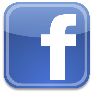  2. What was his hometown and relationship status (married?  To who?)?
 3. What was his political party and religious preference?
 4. Historical figure’s date of birth and date of death.
 5. Include at least 2 additional pictures and where they moved to when they left office.
 6. List four people that the historical figure would have been friends with on Facebook,     	add a picture of each person.
 7. Include at least 5 items under Personal Information.
 8. List one school he/she attended and one place he/she worked.
 9. Write two wall posts the historical figure would have made.10. Tell at least one important event that happened in the country during their presidency.11. Write at least one wall post that one of his friends would have made.Example:  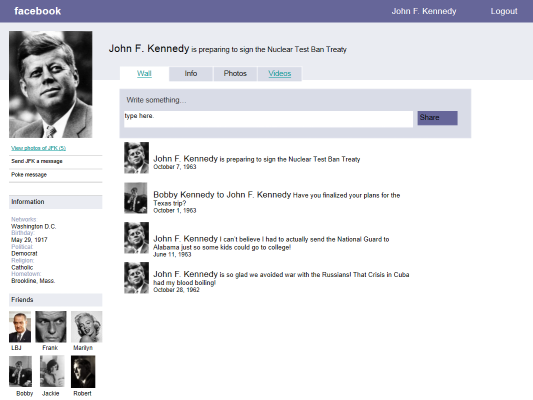 Research Information Name___________________________________________ Presidential Number_____________RubricPoints1Historical figure’s name, picture and Presidential number.52Historical figure’s hometown and relationship status.53What was his political party and religious preference?54Historical figure’s date of birth and death.55Include at least 2 additional pictures and where they moved to when they left office.106List four people that the historical figure would have been friends with on Facebook and add a picture of each person.207Include at least 5 items under Personal Information.108List one school he/she attended and one place he/she worked.59Write two wall posts the historical figure would have made.2010Tell at least one important event that happened in the country during their presidency.2011Write at least one wall post that one of his friends would have made.5HometownRelationship statusPolitical partyReligious preferenceDate of birthDate of deathFriends (at least 4)School attended Previous career(s)Possible wall postPossible wall postPossible wall post by a friendActivitiesInterestsFavorite MusicFavorite playsFavorite booksFavorite food/beverageChildrenWhere they moved to when they left officeWhat important event took place during their presidency